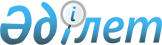 О внесении изменений в постановление Правительства Республики Казахстан от 6 апреля 2001 года N 457
					
			Утративший силу
			
			
		
					Постановление Правительства Республики Казахстан от 12 августа 2002 года N 894. Утратило силу постановлением Правительства Республики Казахстан от 20 февраля 2008 года N 171.



      


Сноска. Постановление Правительства Республики Казахстан от 12 августа 2002 года N 894 утратило силу постановлением Правительства Республики Казахстан от 20 февраля 2008 года 


 N 171 


 (вводится в действие со дня первого официального опубликования).



      Правительство Республики Казахстан постановляет:




      1. Внести в 
 постановление 
 Правительства Республики Казахстан от 6 апреля 2001 года N 457 "О введении ограничений на ввоз отдельных товаров в Республику Казахстан" (САПП Республики Казахстан, 2001 г., N 13, ст. 159) следующие изменения:



      в приложении к указанному постановлению:



      в строке:



 



"Код ТН ВЭД      Наименование товара                Объем квоты на



                                                    2001 год"

      цифру "2001" заменить цифрой "2002";



      строку:

"271000250       прочие                             1000 тонн"

изложить в следующей редакции:

"271000250       прочие                             4000 тонн";

      строку:

"271000210       уайт-спирит                        100 тонн"

исключить. 




      2. Таможенному комитету Министерства государственных доходов Республики Казахстан обеспечить необходимые меры по исполнению пункта 1 настоящего постановления. 




      3. Министерству иностранных дел Республики Казахстан уведомить в установленном порядке Интеграционный комитет Республики Беларусь, Республики Казахстан, Кыргызской Республики, Российской Федерации и Республики Таджикистан о внесении изменений согласно пункту 1 настоящего постановления. 




      4. Контроль за исполнением настоящего постановления возложить на Заместителя Премьер-Министра Республики Казахстан Масимова К.К. 




      5. Настоящее постановление вступает в силу по истечении 30 дней со дня его опубликования. 

      

Премьер-Министр 




      Республики Казахстан


					© 2012. РГП на ПХВ «Институт законодательства и правовой информации Республики Казахстан» Министерства юстиции Республики Казахстан
				